2930 Gay Avenue, San José, CA  95127      ·      Phone:  408-928-6800      ·      Fax:  408-928-6416      ·      www.arusd.orgComité Consultivo del Distrito Escolar (DAC, siglas en inglés) / Comité Consultivo de Estudiantes del Idioma Inglés del Distrito Escolar (DELAC, siglas inglés) Acta de la Reunión Combinada7 de diciembre de 2020Bienvenida – Inicio de la reuniónLa Sra. Sandra Garcia le dio inicio a la reunión a las 5:05 p.m.La Sra. Sandra Garcia les dio la bienvenida a los miembros del DAC y DELAC. Aprobación de la agendaSharon Chen (DAC) les pidió a los miembros revisar la agenda de la reunión para que sea aprobada.Wilma Tamayo de la Academia Renaissance en Mathson secundó la moción. Araceli Ortiz (DELAC) les pidió a los miembros revisar la agenda de la reunión para que sea aprobada.Aprobación del acta de la pasada reuniónNinguna acta para ser aprobada.Apoyos para los estudiantes del idioma inglés y la reclasificación de los mismosBrittany Rykels y Barbara Campbell (Servicios Académicos) dieron una presentación y capacitación.Explicación general de los requisitos y del proceso de evaluación estudiantil para los exámenes del 2021Brittany Rykels y Barbara Campbell (Servicios Académicos) dieron una presentación y capacitación.Plan del Distrito para la Participación de los PadresRevisión de la Norma de la Mesa Directiva. Explicación del requisito para que las escuelas revisen y aprueben anualmente sus planes.Cierre de la reuniónJoanna Taamu (DAC) presentó la moción para darle cierre a la reunión.Sudha Chandu (DAC) secundó la moción.Maria Razo (DAC) presentó la moción para darle cierre a la reunión.Azucena Aguilar (DELAC) secundó la moción.La Sra. Sandra Garcia cerró la reunión a las 6:40 p.m.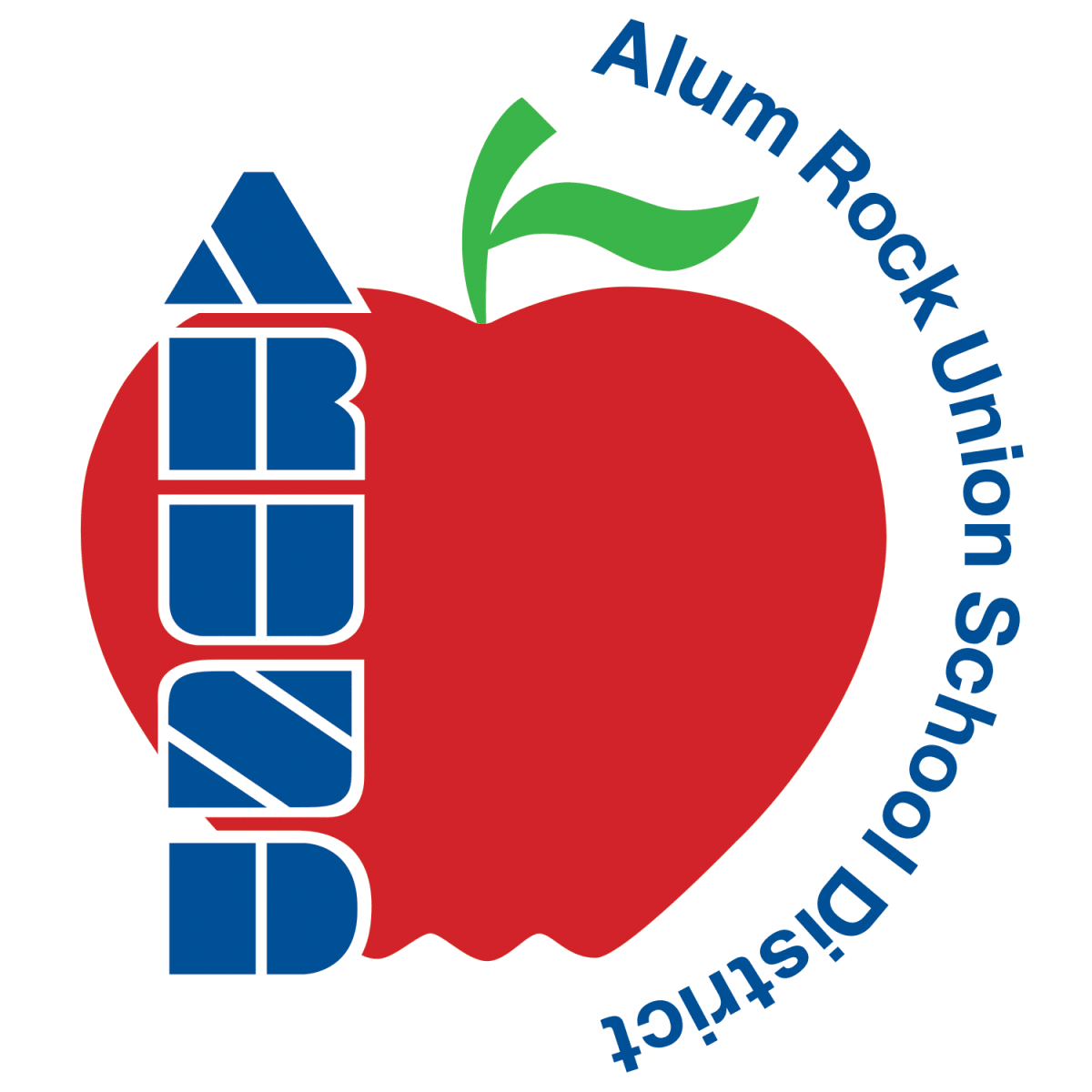   ALUM ROCK   UNION ELEMENTARY SCHOOL DISTRICT